СОВЕТ ДЕПУТАТОВ ПОНЯТОВСКОГО СЕЛЬСКОГОПОСЕЛЕНИЯ ШУМЯЧСКОГО РАЙОНА СМОЛЕНСКОЙ ОБЛАСТИРЕШЕНИЕот   25 июля  2023 г.                                                                       № 17ст. Понятовка         Руководствуясь частью 4 статьи 44 Федерального закона от 06.10.2003 года № 131-ФЗ «Об общих принципах организации местного самоуправления в Российской Федерации»,        Совет депутатов Понятовского сельского поселения Шумячского района Смоленской области РЕШИЛ:1. Принять прилагаемый проект решения Совета депутатов Понятовского сельского поселения Шумячского района Смоленской области «О внесении изменений в Устав Понятовского сельского поселения Шумячского района Смоленской области» (приложение 1).2. Утвердить прилагаемый порядок учета предложений по проекту решения «О внесении изменений в Устав Понятовского сельского поселения Шумячского района Смоленской области» и порядок участия граждан в его обсуждении (приложение 2).3. Сформировать комиссию по подготовке и проведению публичных слушаний по проекту решения Совета депутатов Понятовского сельского поселения Шумячского района Смоленской области «О внесении изменений в Устав Понятовского сельского поселения Шумячского района Смоленской области» (приложение 3).4.  Настоящее решение вступает в силу со дня его принятия и подлежит официальному опубликованию в печатном средстве массовой информации «Информационный вестник Понятовского сельского поселения». Глава муниципального образованияПонятовского сельского поселения Шумячского района Смоленской области                         Н.Б. Бондарева                                                                                   Приложение № 1                к   решению Совета  депутатов Понятовского сельского    поселения     Шумячского района Смоленской области  от 25.07.2023г.  №17 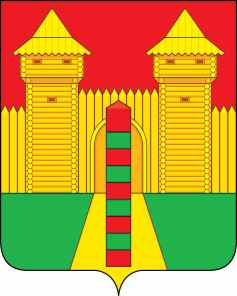 ПРОЕКТ  СОВЕТ ДЕПУТАТОВ ПОНЯТОВСКОГО СЕЛЬСКОГО ПОСЕЛЕНИЯШУМЯЧСКОГО РАЙОНА СМОЛЕНСКОЙ ОБЛАСТИРЕШЕНИЕот   2023 года                                                                         №ст. ПонятовкаО   внесении   изменений  в    Устав  Понятовского сельского поселения Шумячского  района   Смоленской областиВ соответствии с Федеральным законом от 06.10.2003 № 131-ФЗ «Об общих принципах организации местного самоуправления в Российской Федерации», в целях приведения Устава Понятовского сельского поселения Шумячского района Смоленской области в соответствие с федеральным законодательством, Совет депутатов Понятовского сельского поселения Шумячского района Смоленской областирешил:1. Внести в Устав Понятовского сельского поселения Шумячского района Смоленской области (в редакции решений Совета депутатов Понятовского сельского поселения Шумячского района Смоленской области от 17.04.2006 №4, от 27.07.2007 №13, от 05.08.2008 №14, от 07.07.2009 №20, от 08.10.2010 №21, от 21.11.2011 №46, от 25.01.2013 №1, от 08.11.2013 №27, от 08.12.2014 №28, от 08.06.2016 №15, от 08.06.2017 №10, от 16.07.2018 № 24, от 14.08.2019 №17, от 09.11.2020 № 17, от 29.06.2021 №14, от 05.09.2022 №21, от 24.11.2022 №31 ) следующие изменения:1.1.  в части 1  статьи 7 слова «К вопросам местного значения сельского поселения относятся:» заменить словами «»К вопросам местного значения сельского поселения, в соответствии с Федеральным законом от 6 октября 2003 года №131-ФЗ «Об общих принципах организации местного самоуправления в Российской Федерации», относятся:»;           1.2. часть 1 статьи 24 дополнить пунктом 12  следующего содержания:«12) Полномочия депутата прекращаются досрочно решением Совета депутатов в случае отсутствия депутата без уважительных причин на всех заседаниях Совета депутатов в течение шести месяцев подряд.»;           1.3.   часть 9.3. статьи 26 признать утратившей силу. 2. Настоящее решение подлежит официальному опубликованию в печатном средстве массовой информации органов местного самоуправления Понятовского сельского поселения Шумячского района Смоленской области «Информационный вестник Понятовского сельского поселения» после его государственной регистрации в Управлении Министерства юстиции Российской Федерации по Смоленской области и вступает в силу со дня его официального опубликования.Глава муниципального образованияПонятовского сельского поселенияШумячского района Смоленской области                           	Н.Б. Бондарева                                                                                 Приложение № 2                к решению Совета депутатов Понятовского сельского    поселения   Шумячского района Смоленской    области  от 25.07.2023г.  №17                                                                      ПОРЯДОКучета предложений по проекту решения«О внесении изменений в Устав Понятовского сельского поселения Шумячского района Смоленской области»и порядка учета граждан в его обсуждении:1. Ознакомление с проектом решения через печатное средство массовой информации «Информационный вестник Понятовского сельского поселения».2. Прием предложений граждан в письменной форме до 29.08. 2023 года по адресу ст. Понятовка Шумячского района Смоленской области, ул. Первомайская, д. 6 – здание Администрации Понятовского сельского поселения Шумячского района Смоленской области.3. Публичное слушание по проекту решения «О внесении изменений в Устав Понятовского сельского поселения Шумячского района Смоленской области» состоится 31.08.2023 года в здании Администрации Понятовского сельского поселения Шумячского района Смоленской области в 15.00.Состав комиссиипо подготовке и проведению публичных слушаний по проекту решения Совета депутатов Понятовского сельского поселения Шумячского района Смоленской области «О внесении изменений в Устав  Понятовского сельского поселения Шумячского района Смоленской области Об     установлении     порядка     учета предложений     по   проекту   решения «О  внесении    изменений    в      Устав Понятовского    сельского    поселения Шумячского     района      Смоленской области»  и   порядка участия граждан в его обсужденииПриложение 3к решению        Совета    депутатов Понятовского сельского поселения Шумячского    района  Смоленской области  от 25.07.2023г.      № 17Бондарева Наталья Борисовна   - Глава муниципального образования Понятовского сельского поселения Шумячского района Смоленской областиПетрова ЕленаАлександровна-Депутат Совета депутатов Понятовского сельского поселения Шумячского района Смоленской областиБабаков     Николай Петрович-Депутат Совета депутатов Понятовского сельского поселения Шумячского района Смоленской областиИвашкин НиколайЕфимович-Депутат Совета депутатов Понятовского сельского поселения Шумячского района Смоленской областиИванова   Галина Александровна   -Депутат Совета депутатов  Понятовского сельского поселения Шумячского района Смоленской области